ФОТОГРАФІЇ ОБЄКТУ до ТЕНДЕРНОГО ЗАПРОШЕННЯ - Попаснянська загальноосвітня школа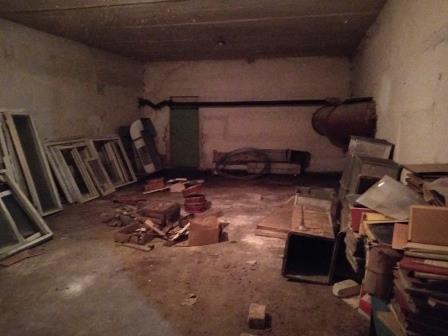 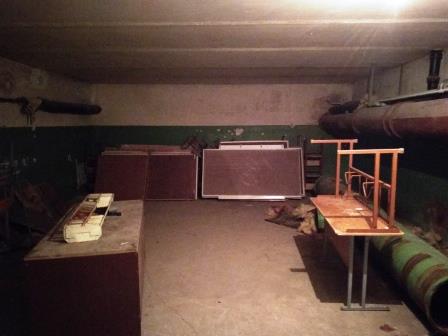 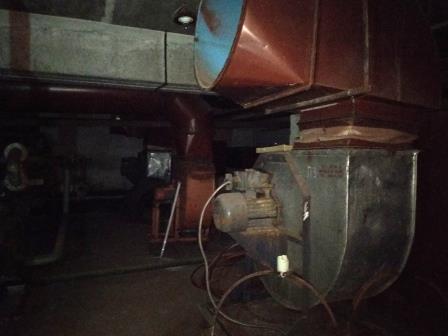 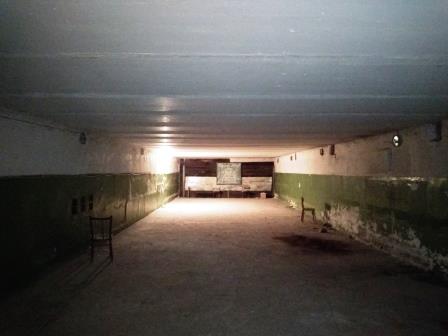 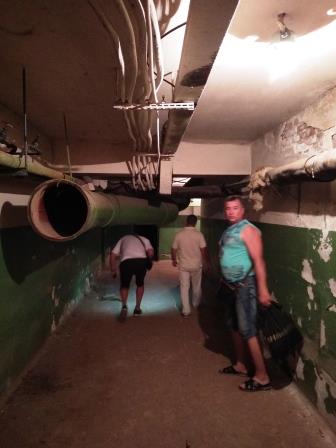 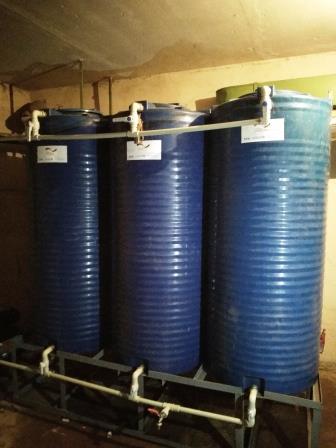 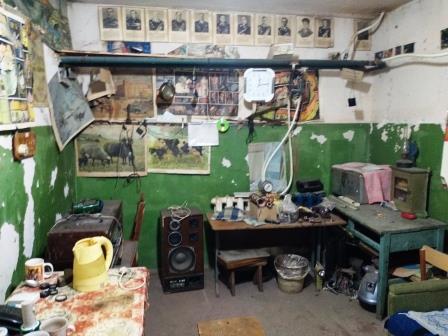 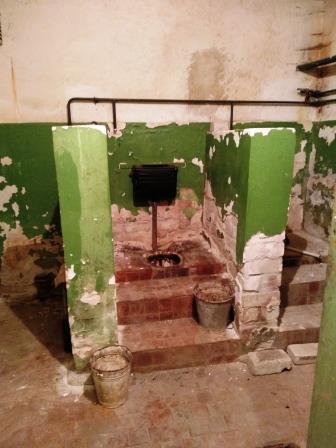 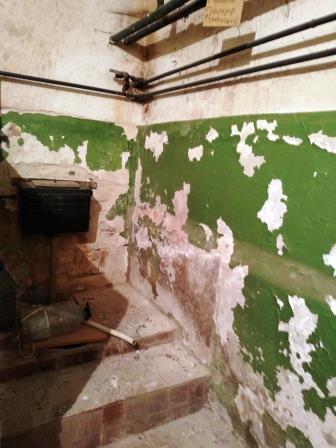 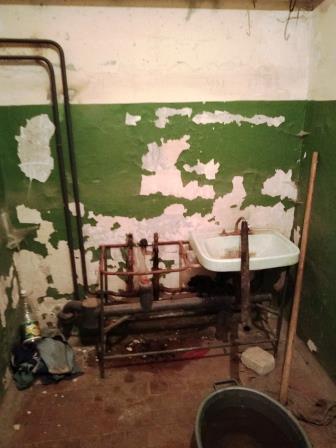 